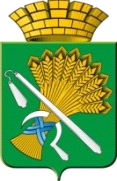 АДМИНИСТРАЦИЯ КАМЫШЛОВСКОГО ГОРОДСКОГО ОКРУГАП О С Т А Н О В Л Е Н И Еот 07.06.2022 N 468Об отмене особого противопожарного режимана территории Камышловского городского округа  Руководствуясь Федеральным законом от 21 декабря 1994 года №69-ФЗ «О пожарной безопасности», Законом свердловской области от 15 июля 2005 года № 82-ОЗ «Об обеспечении пожарной безопасности на территории Свердловской области», Законом Свердловской области от 25 марта 2011 года № 19-ОЗ «О внесении изменений в Закон Свердловской области от 15 июля 2005 года № 82-ОЗ «Об обеспечении пожарной безопасности на территории Свердловской области», постановлением правительства Свердловской области от 02 июня 2022 года № 366-ПП «Об отмене особого противопожарного режима на территории Свердловской области», Уставом Камышловского городского округа, в связи с завершением прохождения пика возникновения природных пожаров на территории Камышловского городского округа, администрация Камышловского городского округа	ПОСТАНОВЛЯЕТ:	 1. Отменить особый противопожарный режим, установленный постановлением администрации Камышловского городского округа от 25.03.2022 года № 259 «Об установлении особого противопожарного режима на территории Камышловского городского округа в 2022 году». 2. Признать утратившим силу постановление администрации Камышловского городского округа от 25.03.2022 года № 259 «Об установлении особого противопожарного режима на территории Камышловского городского округа в 2022 году». 3. Опубликовать настоящее постановление в газете «Камышловские известия» и разместить на официальном сайте администрации Камышловского городского округа. 4. Настоящее постановление вступает в силу со дня официального опубликования. 5. Контроль исполнения настоящего постановления оставляю за собой.И.о. главы администрацииКамышловского городского округа                                                   К.Е. Мартьянов